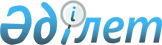 Мұғалжар аудандық мәслихатының 2021 жылғы 30 желтоқсандағы № 134 "2022-2024 жылдарға арналған Еңбек ауылдық округ бюджетін бекіту туралы" шешіміне өзгерістер енгізу туралы
					
			Мерзімі біткен
			
			
		
					Ақтөбе облысы Мұғалжар аудандық мәслихатының 2022 жылғы 25 сәуірдегі № 188 шешімі. Мерзімі өткендіктен қолданыс тоқтатылды
      Мұғалжар аудандық мәслихаты ШЕШТІ:
      1. Мұғалжар аудандық мәслихатының "2022-2024 жылдарға арналған Еңбек ауылдық округ бюджетін бекіту туралы" 2021 жылғы 30 желтоқсандағы № 134 шешіміне мынадай өзгерістер енгізілсін:
      1 тармақ жаңа редакцияда жазылсын:
      "1. 2022-2024 жылдарға арналған Еңбек ауылдық округі бюджеті тиісінше 1, 2 және 3 қосымшаларға сәйкес, оның ішінде 2022 жылға мынадай көлемдерде бекітілсін:
      1) кірістер – 52 652 мың теңге:
      салықтық түсімдер – 7 060 мың теңге;
      салықтық емес түсімдер – 0 теңге;
      негізгі капиталды сатудан түсетін түсімдер – 2 086 мың теңге;
      трансферттер түсімі – 43 506 мың теңге;
      2) шығындар – 52 978,2 мың теңге:
      3) таза бюджеттік кредиттеу – 0 теңге:
      бюджеттік кредиттер – 0 теңге;
      бюджеттік кредиттерді өтеу – 0 теңге;
      4) қаржы активтерімен операциялар бойынша сальдо – 0 теңге:
      қаржы активтерін сатып алу – 0 теңге;
      мемлекеттің қаржы активтерін сатудан түсетін түсімдер – 0 теңге;
      5) бюджет тапшылығы (профициті) – -315,8 мың теңге;
      6) бюджет тапшылығын қаржыландыру (профицитін пайдалану) – 315,8 мың теңге:
      қарыздар түсімі – 0 теңге;
      қарыздарды өтеу – 0 теңге;
      бюджет қаражатының пайдаланылатын қалдықтары –315,8 мың теңге.";
      көрсетілген шешімнің 1 қосымшасы осы шешімнің қосымшасына сәйкес жаңа редакцияда жазылсын.
      2. Осы шешім 2022 жылдың 1 қаңтарынан бастап қолданысқа енгізіледі. 2022 жылға арналған Еңбек ауылдық округ бюджеті
					© 2012. Қазақстан Республикасы Әділет министрлігінің «Қазақстан Республикасының Заңнама және құқықтық ақпарат институты» ШЖҚ РМК
				
      Мұғалжар аудандық мәслихатының хатшысы 

Р. Мусенова
Мұғалжар аудандық 
мәслихатының 2022 жылғы 25 
сәуірдегі № 188 шешіміне 
қосымшаМұғалжар аудандық 
мәслихатының 2021 жылғы 30 
желтоқсандағы № 134 шешіміне 
1 қосымша
санаты
санаты
санаты
санаты
сомасы (мың теңге)
сыныбы
сыныбы
сыныбы
сомасы (мың теңге)
кіші сыныбы
кіші сыныбы
сомасы (мың теңге)
атауы
сомасы (мың теңге)
1. КІРІСТЕР
52 652
1
САЛЫҚТЫҚ ТҮСІМДЕР
7 060
01
Табыс салығы
450
2
Жеке табыс салығы
450
04
Меншікке салынатын салықтар
3 383
1
Мүлікке салынатын салықтар
68
3
Жер салығы
288
4
Көлік құралдарына салынатын салық
2 777
5
Бірыңғай жер салығы
250
05
Тауарларға, жұмыстарға және қызметтерге салынатын iшкi салықтар 
3 227
3
Табиғи және басқа да ресурстарды пайдаланғаны үшiн түсетiн түсiмдер
3 227
3
Негізгі капиталды сатудан түсетін түсімдер
2 086
03
Жердi және материалдық емес активтердi сату
2 086
1
Жерді сату
1 694
2
Материалдық емес активтерді сату
392
4
Трансферттердің түсімдері
43 506
02
Мемлекеттік басқарудың жоғары тұрған органдарынан түсетін трансферттер
43 506
3
Аудандардың (облыстық маңызы бар қаланың) бюджетінен трансферттер
43 506
функционалдық топ
функционалдық топ
функционалдық топ
функционалдық топ
функционалдық топ
сомасы (мың теңге)
кіші функция
кіші функция
кіші функция
кіші функция
сомасы (мың теңге)
бюджеттік бағдарламалардың әкiмшiсі
бюджеттік бағдарламалардың әкiмшiсі
бюджеттік бағдарламалардың әкiмшiсі
сомасы (мың теңге)
бағдарлама
бағдарлама
сомасы (мың теңге)
Атауы
сомасы (мың теңге)
ІІ. ШЫҒЫНДАР
52 978,2
01
Жалпы сипаттағы мемлекеттiк қызметтер
29 461,8
1
Мемлекеттiк басқарудың жалпы функцияларын орындайтын өкiлдi, атқарушы және басқа органдар
29 461,8
124
Аудандық маңызы бар қала, ауыл, кент, ауылдық округ әкімінің аппараты
29 461,8
001
Аудандық маңызы бар қала, ауыл, кент, ауылдық округ әкімінің қызметін қамтамасыз ету жөніндегі қызметтер
26 161,8
022
Мемлекеттік органның күрделі шығыстары
3 300
07
Тұрғынүй-коммуналдық шаруашылық
17 806
2
Коммуналдық шаруашылық
14 000
124
Аудандық маңызы бар қала, ауыл, кент, ауылдық округ әкімінің аппараты
14 000
014
Елді мекендерді сумен жабдықтауды ұйымдастыру
14 000
3
Елді мекендерді көркейту
5 306
124
Аудандық маңызы бар қала, ауыл, кент, ауылдық округ әкімінің аппараты
5 306
008
Елді мекендердегі көшелерді жарықтандыру
3 806
011
Елді мекендерді көгалдандыру мен абаттандыру
1 500
12
Көлiк және коммуникация
4 200
1
Автомобиль көлiгi
4 200
124
Аудандық маңызы бар қала, ауыл, кент, ауылдық округ әкімінің аппараты
4 200
013
Аудандық маңызы бар қалаларда, ауылдарда, кенттерде, ауылдық округтерде автомобиль жолдарының жұмыс істеуін қамтамасыз ету
4 200
15
Трансферттер
10,4
1
Трансферттер
10,4
124
Аудандық маңызы бар қала, ауыл, кент, ауылдық округ әкімінің аппараты
10,4
048
Пайданылмаған (толық пайданылмаған)нысаналы трансферттерді қайтару
10,4
V. Бюджет тапшылығы (профициті)
-315,8
VI. Бюджет тапшылығын қаржыландыру (профицитін пайдалану)
315,8
8
Бюджет қаражатының пайдаланылатын қалдықтары
315,8
01
Бюджет қаражаты қалдықтары
315,8
1
Бюджет қаражатының бос қалдықтары
315,8
01
Бюджет қаражатының бос қалдықтары
315,8